THEMATIC THRUSTS FROM THE PLAY GOOD MORNING SODOM BY SOLOMON ADEDOKUN EDEBORPEER PRESSURE                    This theme can be seen in the play as Nkanga Nwoko influenced his friend Demola Diran into doing so many things. In the play we find out that Nkanga was the reason Demola turned out to be so terrible as he was the one who introduced Demola into cultism, Drugs and the idea to rape his coursemate Keziah. He also encouraged him to deceive his parents into allowing him to stay off campus so as to do illicit things This of course led to the Demola’s tragic end and Nkanga being sentenced to life imprisonment at the Agobi prison as well as other gang members who were also serving time in jail. This can also be seen as Keziah’s friends Ovie and Bunnie influence her to date Demola.RAPE                    In the play we see the story of how Keziah and Stella were irredeemable and forcefully deflowered. In Kezaih’s case she was to visit Demola to help her with an assignment but what was meant to be a friendly encounter turned out to be something else as Demola used a magical hankercheif given to him by his friend Nkanga to charm Keziah so as to have his way with her.                    As for Stella unlike Keziah she was raped by four boys because she had accompanied her father to his pastor’s house and so she asked to stay in the pastor’s house with his sons Daniel and Tosin. Daniel and Tosin seemed nice at first but it was all a miraj as they tricked her to go into their fathers room and then had their way with her. This led them to loose their chastity.BAD PARENTING                    This play shows us the irresponsible parenting displayed by Demola’s parents and this actually led him to his friend Demola. Demola’s parents showed irresponsibility in the upbringing of Demola by not paying attention to his needs, not caring about how he’s fairing in school and only attending to his materialistic and physical needs. This led to Demola taking counsel from Nkanga who later involved Demola in bad things. Although Nkanga was responsible for Demola’s death, the play helps us to understand that in fact Demola’s parents were responsible for his demise.FORGIVENESS                    This part centers on how Mr. Richards (Keziah’s father) forgives Keziah. In the play we see how Mr.Richards returns home to see a letter on the table left by Keziah and as he reads the letter he crys and feels regret as the letter says how Keziah commited suicide. He then turn and sees Keziah on the floor and rushes her to the hospital. After Keziah comes out of the hospital Mr. Richard apologizes to Keziah about not being a good father and not supporting her.CULTISM                    In this play we see the youths giving their soul to cultism as seen by the red shadows who were involved in illicit and illegal activities. As seen in movement fifteen we see students being expelled for their activeness in cult practices. We also see how Demola, Nkanga and others ended up as a result of cultism.CHARACTER ANALYSISKEZIAH                    Keziah Richards is a medium height, slightly rotund, fair young lady. She is also a 200 level under graduate student in the department of English that attends Mayflower university, Ugbebor, Nigeria. Her parents are Mr and Mrs Richards. She is an academic scholar who has no time for distarctions or relationships and focuses to make her parents proud. She meets Demola who loves her but she has rejected him so many times because she feels that it would be a distraction until Keziah’s friends persuade her to give Demola a chance and as a result got raped by him by the use of a magical hankerchief.                     Keziah struggles to find comfort after she had just lost her virginity so her friend Stella consoles her and comforted her. After Demola’s death Keziah faints and is rushed to the hospital where they ran a series of tests on her and discovered that she’s pregnant. Her parents find out about this and were so flabbergasted that they neglect her not until she tried to commit suicide that her parents realized that they made a mistake and showed her love.                     As time goes on Keziah finally delivers her baby and set out to continue her studies so she transferred to the university of Ibadan.DEMOLA                    Demola Diran is a 200 level student undergraduate English student that attends Mayflower university, Ugbebor, Nigeria but stayed off campus. His parents are Mr and Mrs Diran who were very wealthy. He is Keziah’s coursemate of whom he has crush on so he tries everything he can to make her like him but all efforts seemed futile as Keziah wasn’t interested in him. So one day when Keziah decided to visit, he used a magical hankerchief given to him by his friend K.K to charm Keziah so that he can have his way with her. When Keziah finds out she becomes furious and hates him for his actions. He is also a cult member of the group called RED SHADOWS of which he was initiated into by his friend K.K.                     The cult group decides to go on an operation and during this operation Demola is killed by his friend K.K and his life was snuffed out just like that.STELLA                    Stella is also an undergraduate student who attends Mayflower university, Ugbebor, Nigeria. She’s Keziah’s very good friend who was always there for her. She was raped when she was fourteen years old at her father’s pastor’s house by the sons of the pastor and as a result she turned away from God for five years doing however she pleases, when her parents found out about the rape they decided to relocate but this didn’t help Stella instead worsened her situation.                     Until one day she had a dream of her clothes being burnt by some men and out of shame she decides to fall into a lake to commit suicide but an old man stops her and offers his help but she refuses so a month later she has the dream again but with a small twist, this time around there was a man with a gun wanting to shoot her and after that nightmare she gave her life to Christ. THE POINT OF DIVERGENCE BETWEEN THE PUBLISHED AND THE FILM VERSION OF GOOD MORNING SODOMIn the written version Demola joined the cult Red Shadows shortly after Keziah portrayed hatred towards him and after taking drugs from his friend but in the film version he was already a member of a cult from the onset.Also in the written version after he was killed he was discovered in a pool of blood in the film version he was just laid dead on the ground.Furthermore, in the written version it was said that Keziah transferred to University of Ibadan but in the film version, nothing like that occurred.Lastly, in the written version, Mrs. Diran, Demola’s mother was alive while in the film she died.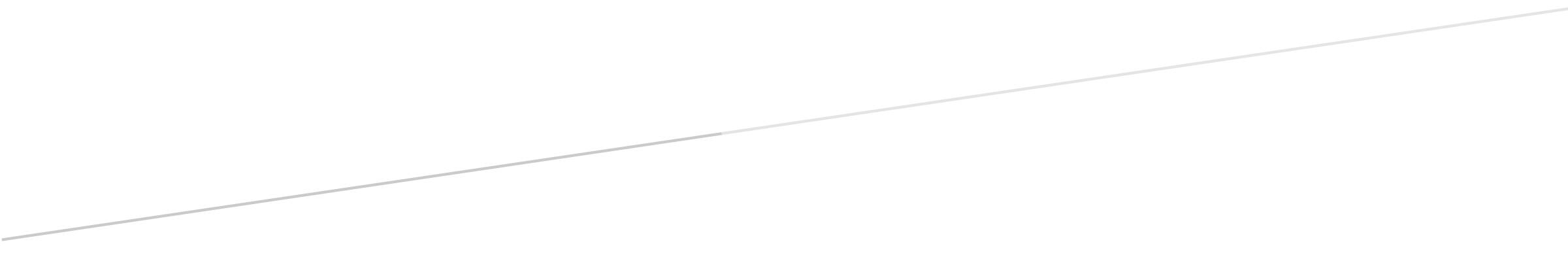 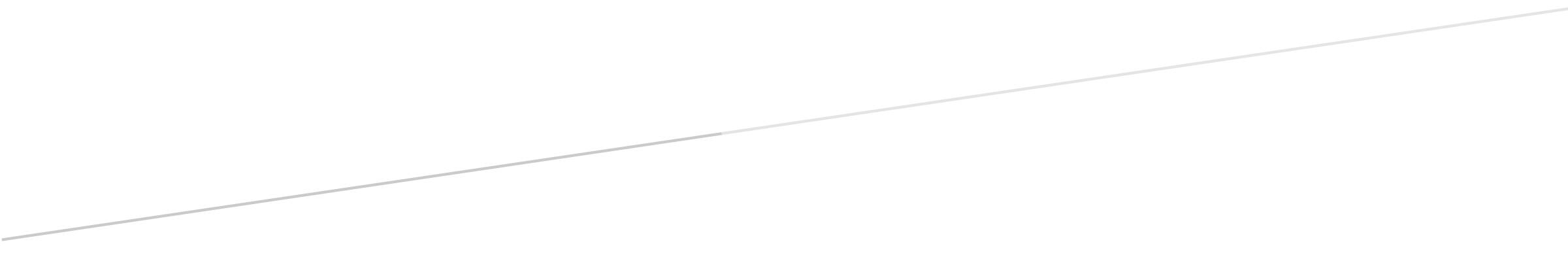 